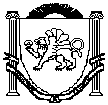 АДМИНИСТРАЦИЯЗуйского сельского поселенияБелогорского районаРеспублики КрымП О С Т А Н О В Л Е Н И ЕО внесении изменений в состав комиссии по обследованию фактически перевезенныхпассажиров в автобусах, следующих по маршрутамрегулярных перевозок в пригородном сообщенииРуководствуясь Уставом муниципального образования Зуйское сельское поселение Белогорского района Республики Крым, а также в связи с кадровыми изменениями Администрация Зуйского сельского поселения Белогорского района Республики Крым,п о с т а н о в л я е т:1. Внести изменения в состав комиссии, утвержденной постановлением администрации Зуйского сельского поселения Белогорского района Республики Крым №33 от 25.02.2015 года «О создании комиссии» следующие изменения:1.1. Позицию:«Шабединова Жамиля – депутат Зуйского сельского совета»заменить позицией следующего содержания:«Шабединова Джамиля Закарияевна – депутат Зуйского сельского совета».1.2. Позицию:«Сорокин Алексей Александрович – заведующий сектором по вопросам муниципального имущества, землеустройства и территориального планирования»заменить позицией следующего содержания:«Колосюк Сергей Александрович – депутат Зуйского сельского совета».2. Постановление вступает в силу со дня его принятия.3. Контроль за исполнением постановления возложить на заместителя главы Администрации Зуйского сельского поселения Белогорского района Республики Крым Сорокина С.А.СОГЛАСОВАНО:Ознакомлены:Меметова М.Р. заведующий секторомпо правовым (юридическим) вопросам, делопроизводству, контролю и обращениям граждан19 марта 2019 годапгт. Зуя№42 Председатель Зуйского сельского совета-глава администрации Зуйского сельского поселенияА. А. ЛахинЗаместитель главы администрацииЗаведующий сектором по вопросам финансирования и бухгалтерского учетаС.А. СорокинМ.В. ДамаскинаЗаведующий сектором по вопросам муниципального имущества,землеустройства и территориального планирования С.В. КириленкоВедущий специалист сектора по правовым (юридическим) вопросам, делопроизводству, контролю и обращениям гражданМ.И. Менчик